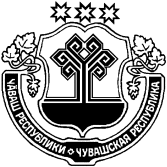 В соответствии со ст. 35 Федерального закона от 06 октября 2003 года № 131-ФЗ «Об общих принципах организации местного самоуправления в Российской Федерации», ст. 30 Закона Чувашской Республики от 18 октября 2004 года № 19 «Об организации местного самоуправления в Чувашской Республике» и ст. 24.1 Устава Большешатьминского сельского поселения,    Собрание депутатов Большешатьминского сельского поселения Красноармейского района Чувашской Республики р е ш и л о:1. Избрать председателем Собрания депутатов Большешатьминского сельского поселения Красноармейского района Чувашской Республики четвертого созыва Михайлову Галину Ивановну, депутата от Большешатьминского избирательного округа № 4 на срок до окончания полномочий Собрания депутатов Большешатьминского сельского поселения Красноармейского района Чувашской Республики четвертого созыва.2. Настоящее решение вступает в силу после его официального опубликования.Председатель Собрания депутатовБольшешатьминского сельского поселения Красноармейского района      						   Г. И. Михайлова                      ЧĂВАШ РЕСПУБЛИКИКРАСНОАРМЕЙСКИ РАЙОНẺЧУВАШСКАЯ РЕСПУБЛИКА КРАСНОАРМЕЙСКИЙ РАЙОН  МĂН ШЕТМẺ САЛИ ПОСЕЛЕНИЙĚН ДЕПУТАТСЕН ПУХĂВĚ ЙЫШĂНУ2020ç.10.12     № С – 1/1Мăн Шетмĕ салиСОБРАНИЕ ДЕПУТАТОВ БОЛЬШЕШАТЬМИНСКОГО СЕЛЬСКОГО ПОСЕЛЕНИЯРЕШЕНИЕ12.10.2020г.      № С- 1/1с. Большая ШатьмаОб избрании председателя Собрания депутатов Большешатьминского сельского поселения Красноармейского района Чувашской Республики четвертого созыва 